喀什地区伽师县2022年度预算绩效评价报告项目名称：伽师县克孜勒博依生态综合整治工程（现代农业产业园）项目项目单位：伽师县自然资源局主管部门：伽师县自然资源局委托单位：伽师县财政局评价机构：新疆永信中正项目管理咨询有限公司主评人：邹燕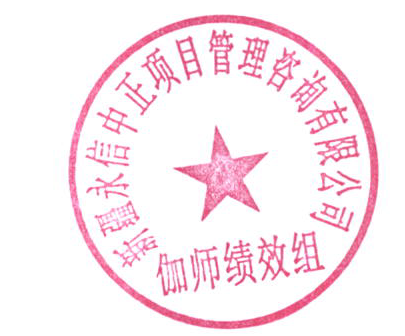 2023年7月摘要基本情况（一）项目概况项目名称：伽师县克孜勒博依生态综合整治工程（现代农业产业园）项目项目背景：通过实施伽师县克孜勒博依镇生态综合整治项目，采取工程措施解决项目区渠不配套，渠系渗漏严重，渠系水利用系数低现状。达到改善灌区灌溉条件，提升灌区人民生活水平，促进美丽乡村建设。该项目建设总投资为8821.67万元，其中：巩固拓展脱贫攻坚成果同乡村振兴有效衔接资金821.67万元、新增专项债券资金8000万元。本项目的实施将极大地改善农牧业生产基础条件、带动乡镇企业的发展、扩大生产规模、增加农民收入，为灌区各族人民的脱贫致富、提高经济文化生活水平奠定坚实的基础，对社会的稳定和发展，边疆巩固都将起到积极的推动作用，也将为全县和地区“两个文明”建设做出贡献。项目内容：主要用于伽师县克孜勒博依镇坎迪尔勒克（19）村实施24113.43亩定植新梅、杏李，实施内容包括土地平整及高效节水、排碱渠、电路等配套附属工程。主要在工程建设区因地制宜地采取拦渣、土地整治工程及绿化（主体设计）等防治措施，达到有效治理工程建设防治责任范围内的水土流失，改善生态环境的目的。（二）评价工作概况本次评价目的是为全面了解该项目预算编制合理性、资金使用合规性、项目管理的规范性、项目目标的实现情况、服务对象的满意度等，对：伽师县克孜勒博依生态综合整治工程（现代农业产业园）项目支出的经济性、效率性、效益性和公平性进行客观、公正地测量、分析和评判，通过本次绩效评价来总结经验和教训，促进项目成果转化和应用，为今后类似项目的长效管理，提供可行性参考建议。项目组结合评价内容，从三方面对：伽师县克孜勒博依生态综合整治工程（现代农业产业园）项目绩效实施绩效评价：一是通过资料查阅了解项目政策、立项背景和决策过程等；二是通过走访项目实施单位进行实地调研，了解项目实施完成真实情况；三是通过收集项目资料，梳理资料信息等基础数据采集、发放问卷、书面访谈等方式多渠道获取评价信息。二、绩效评价结论通过调研、数据分析、访谈等方式，根据工作方案确定的指标体系及评分标准，对“伽师县克孜勒博依生态综合整治工程（现代农业产业园）项目”绩效进行客观评价，该项目组织比较规范，目标完成情况良好，部分指标实现了预期目标，项目最终得分为98.8分，评价级别属于“优”。三、经验、问题和建议（一）主要经验及做法1.总结经验、实行精细化管理，确保工程建设安全针对重点、难点、政府督办工作，通过深入分析，总结经验，为后续可能存在的类似工作提供良好的指导性经验。现场管理方面严格要求各参建单位严格按合同履约、按图施工，各司其职，并做好项目绩效跟踪，与行政管理部门及承建方积极沟通，确保施工现场质量、安全、进度、投诉、文明施工等可控。2.项目实行勘察、设计、施工承包模式认真落实专项债券项目的使用范围、资金监管流程等内容；在项目施工管理中，切实加强施工过程的管控能力，积极与施工、监理等各单位对接、协调施工进度情况，确保施工计划顺利推进。3.合理使用专项债券，充分发挥专项债券功能专项债券是地方政府债券的一种，使用专项债是伽师县积极进行财政政策加力提效的有效措施，用好政府债券扩大有效投资，促就业稳增长。（二）存在问题与不足1.缺少项目相应的资金开支计划根据对项目实施计划合理性进行指标评价时，发现该项目缺少项目相应的资金开支计划，无法与项目建设进度进行匹配。（三）建议和改进措施1.建议对大型基建项目编制资金开支计划，把握工程费用与施工进度的关联性工程费用与工程进度是相互影响、相互制约的结论，一旦费用管理或进度管理中任何一个环节出现问题都将会对工程项目的进程和质量带来不利影响，建议项目单位根据工程施工进度，编制对应的项目资金开支计划，把握好资金支出与施工进度之间的关系，做好两者之间的协调，从而有效控制工程费用和工程进度，提高工程项目管理中涉及的数据的精确性和即时性。2022年喀什地区伽师县克孜勒博依生态综合整治工程（现代农业产业园）项目预算绩效评价报告受喀什地区伽师县财政局委托，新疆永信中正项目管理咨询有限公司于2023年4月6日至2023年6月10日对伽师县自然资源局负责管理实施的伽师县克孜勒博依镇2022年环境整治项目开展了绩效评价，评价情况如下：一、基本情况（一）项目概况1.项目背景为深入贯彻落实习近平总书记提出的“节水优先、空间均衡、系统治理、两手发力”的新时期水利工作方针，深入学习贯彻习近平新时代中国特色社会主义思想，紧紧围绕统筹推进“五位一体”总体布局和协调推进“四个全面”战略布局，以“创新、协调、绿色、开放、共享”五大理念为引领，紧紧围绕服务农业现代化产业发展和实施乡村振兴战略目标要求，坚持以人为本、人水和谐的治水理念，适应灌区社会经济发展和农业产业布局整体规划以及现代环境下水资源情势变化，以水资源可持续利用保障农业和经济社会可持续发展，为现代农业发展和乡村振兴提供水利支撑和保障。坚持公共服务与业务应用协同发展，加强立体化监测、精细化管理、智能化决策和便捷化服务能力建设，推动“数字水利”向“智慧水利”转变，为水利改革发展提供全面服务和有力支撑，推进水治理体系和治理能力现代化。在农业发展的新阶段、新形势下，要实现农业可持续发展的前提下，围绕农业增效、农民增收，构筑市场平台，增加科技含量，实施区域开发，提高农业综合生产能力，提高农产品市场竞争能力。要发展农业就必须保证水资源的可持续性，只有对水资源进行适宜的利用和调整，才能使其向着有利于农业生态可持续性方向发展。因此保证农业生产持续稳定向前发展，拥有良好的生态环境，就必须重视水资源的合理开发、利用。节约用水是提高用水效率，增强水的承载能力的主要方法之一，也是水资源可持续利用的重要环节。只有采取必要的节水方法和措施，才能不断满足人口、经济、环境与发展的目标需求，使农业发展与水资源可持续发展承受能力相适应。由于地方财政收入有限，对农业投入不大，项目区耕地农田基本建设状况非常落后，水利设施年久失修，水毁较为严重，处于带病运作状态。加上农业灌溉方式落后，严重制约了当地农村经济的发展，也一定程度地影响了当地社会稳定。通过实施伽师县克孜勒博依镇生态综合整治项目，采取工程措施解决项目区渠不配套，渠系渗漏严重，渠系水利用系数低现状。达到改善灌区灌溉条件，提升灌区人民生活水平，促进美丽乡村建设。该项目的实施符合伽师县水利发展“十四五”规划，能够改善伽师县水利基础设施薄弱的现状。2.项目内容及实施情况（1）项目内容本项目主要用于伽师县克孜勒博依镇坎迪尔勒克（19）村实施24113.43亩定植新梅、杏李，实施内容包括土地平整及高效节水、排碱渠、电路等配套附属工程。主要在工程建设区因地制宜地采取拦渣、土地整治工程及绿化（主体设计）等防治措施，达到有效治理工程建设防治责任范围内的水土流失，改善生态环境的目的。（2）项目实施情况本项目涉及的单位包括伽师县发展和改革委员会、伽师县环境局、伽师县自然资源局、2022年项目主要完成伽师县克孜勒博依镇坎迪尔勒克（19）村24113.43亩土地平整及高效节水、排碱渠、电路等配套附属工程。截至2022年12月31日该项目资金经投入8821.67万元，项目当年施工内容按计划实施完毕。3.评价时段本项目资金的评价时段为2022年1月1日－2022年12月31日。4.资金投入及使用情况（1）预算安排情况该项目预算资金总额8821.67万元，为专项债券资金。实际到位资金8821.67万元，资金到位率为100%。预算执行情况该项目实际支出资金总额为8821.67万元，预算资金执行率为100%，详细资金支出明细见“表1-1：伽师县克孜勒博依生态综合整治工程（现代农业产业园）项目支出明细表”。5.项目组织及管理情况（1）项目组织情况本项目涉及的单位包括伽师县发展和改革委员会、伽师县环境局、伽师县自然资源局、新疆泰达水利水电工程有限责任公司、江西省水利水电建设集团有限公司、新疆瑞仁建设工程有限公司、新疆聚金建业建设工程有限公司、新疆建博建筑安装工程有限责任公司。各单位职责如下：伽师县发展和改革委员会：对2022年伽师县克孜勒博依镇生态综合整治项目进行审核批复。伽师县环境局：对2022年伽师县克孜勒博依镇生态综合整治项目进行环评。伽师县自然资源局：组织开展项目立项，完成项目的规划、勘察以及项目施工图设计、审查、造价审核（招标控制价编制）等各项前期工作，并对项目实施情况进行监督检查，负责项目资金拨付管理。会同该项目设计单位、施工单位、监理单位等组成项目验收组，对该项目进行交工验收。新疆瑞仁建设工程有限公司：负责伽师县克孜勒博依镇生态综合整治项目第一标段建设内容。新疆聚金建业建设工程有限公司：负责伽师县克孜勒博依镇生态综合整治项目第二标段建设内容。新疆建博建筑安装工程有限责任公司：负责伽师县克孜勒博依镇生态综合整治项目第三标段建设内容。新疆泰达水利水电工程有限责任公司：负责伽师县克孜勒博依镇生态综合整治项目第四标段建设内容。江西省水利水电建设集团有限公司：负责伽师县克孜勒博依镇生态综合整治项目第五标段建设内容。山东润鲁工程咨询有限公司：负责伽师县克孜勒博依镇生态综合整治项目施工监理服务。（2）项目管理情况本项目由分管县领导任组长，由自然资源局部门主要领导为副组长，切实加强领导，统一规划、统一指导、统一服务，落实好专人负责，加强工作协调，保证按时完成工作任务。项目管理本着“充分利用现有人力、物力、财力”的原则，具体职责主要包括以下内容：伽师县自然资源局具体落实项目建设各项内容，负责项目实施方案编写；项目实施严格遵守项目实施计划要求接受有关部门实时监督和定期检查，确保项目按计划完成。（二）项目绩效目标1.总体目标主要用于伽师县克孜勒博依镇坎迪尔勒克（19）村实施24113.43亩定植新梅、杏李，实施内容包括土地平整及高效节水、排碱渠、电路等配套附属工程。主要在工程建设区因地制宜地采取拦渣、土地整治工程及绿化（主体设计）等防治措施，达到有效治理工程建设防治责任范围内的水土流失，改善生态环境的目的。2.阶段性目标（1）前期准备：通过制定伽师县自然资源局伽师县克孜勒博依生态综合整治工程项目实施方案，经项目负责人审核通过后，有序开展后续工作。（2）组织实施：资金到位之后根据项目要求实施项目。项目责任人按照项目实施方案要求逐一进行项目部署安排，提高项目质量及效率性。（3）项目投入：本项目预算安排总额为8821.67万元，其中直达资金821.67万元，债券资金8000万元。（4）项目产出及效果：绩效评价工作开展情况（一）绩效评价目的、对象和范围1. 绩效评价目的本次绩效评价遵循财政部《项目支出绩效评价管理办法》（财预〔2020〕10 号）和自治区财政厅《自治区财政支出绩效评价管理暂行办法》（新财预〔2018〕189 号）等相关政策文件与规定，旨在评价财政项目实施前期、过程及效果，对财政项目支出的经济性、效率性、效益性和公平性进行客观、公正地测量、分析和评判。绩效评价的目的是为全面了解该项目预算编制合理性、资金使用合规性、项目管理的规范性、项目目标的实现情况、服务对象的满意度等，通过本次项目绩效评价来总结经验和教训，促进项目成果转化和应用，为今后类似项目的长效管理，提供可行性参考建议。2. 绩效评价对象本次绩效评价遵循财政部《项目支出绩效评价管理办法》（财预〔2020〕10号）和自治区财政厅《自治区财政支出绩效评价管理暂行办法》（新财预〔2018〕189号）等相关政策文件与规定，本次评价对象为伽师县克孜勒博依生态综合整治工程（现代农业产业园）项目，以项目支出为对象所对应的预算资金，以项目实施所带来的产出和效果为主要内容，以促进预算单位完成特定工作任务目标所组织开展的绩效评价。3.绩效评价范围 本次评价范围涵盖项目总体绩效目标、各项绩效指标完成情况以及预算执行情况。覆盖项目预算资金支出的所有内容进行评价。包括项目决策、项目实施和项目成果验收流程等。（二）绩效评价原则、评价指标体系、评价方法评价标准1. 绩效评价原则本次绩效评价遵循的原则包括：（1）科学公正。绩效评价应当运用科学合理的方法，按照规范的程序，对项目绩效进行客观、公正的反映。（2）统筹兼顾。单位自评、部门评价和财政评价应职责明确，各有侧重，相互衔接。单位自评应由项目单位自主实施，即“谁支出、谁自评”。部门评价和财政评价应在单位自评的基础上开展，必要时可委托第三方机构实施。（3）激励约束。绩效评价结果应与预算安排、政策调整、改进管理实质性挂钩，体现奖优罚劣和激励相容导向，有效要安排、低效要压减、无效要问责。（4）公开透明。绩效评价结果应依法依规公开，并自觉接受社会监督。2. 绩效评价指标体系绩效评价指标体系根据《自治区党委自治区人民政府关于全面实施预算绩效管理的实施意见》（新党发〔2018〕30号）、《关于印发〈项目支出绩效评价管理办法〉的通知》（财预﹝2020﹞10号）等文件要求设置，指标体系设置一级指标共4个，包括决策指标（20%）、过程指标（20%）、产出指标（40%）、效益指标（20%）四类指标；主要围绕资金使用、项目管理、资源配置等方面，客观分析项目的产出和效果，从而考察项目预算定额标准的合理性，进而提出完善意见。整个评价框架构成体现从投入、过程到产出、效果和影响的绩效逻辑路径。具体指标分类如下：（详见附表2）：一级指标为：决策、过程、产出、效益。二级指标为：项目立项、绩效目标、资金投入、资金管理、组织实施、产出数量、产出质量、产出时效、产出成本、项目效益。三级指标为：立项依据充分性、立项程序规范性、绩效目标合理性、绩效指标明确性、预算编制科学性、资金分配合理性、资金到位率、预算执行率、资金使用合规性、管理制度健全性、制度执行有效性、实际完成率、质量达标率、完成及时性、成本节约率、社会效益、生态效益、可持续影响、服务对象满意度。3. 绩效评价方法正确的评价方法是评价工作顺利开展的保障，在结合实际经验的情况下，绩效评价小组根据该项目资金的性质和特点，选用比较法、因素分析法、公众评判法以及文献法对项目进行评价，旨在通过综合分析影响绩效目标实现、实施效果的内外部因素，从而评价该项目绩效。三级指标分析环节：总体采用比较法，同时辅以文献法、成本效益法、因素分析法以及公众评判法，根据不同三级指标类型进行逐项分析。①定量指标分析环节：主要采用比较法，对比三级指标预期指标值和三级指标截至评价日的完成情况，综合分析绩效目标实现程度。详细评价方法的应用如下:一般量化统计类等定量指标：通过对比实际完成值和预期指标值，达成预期指标值的，得满分；对完成值高于指标值较多的，要分析原因，如果是由于年初指标值设定明显偏低造成的，要按照偏离程度适度调减分值；未完成指标值的，按照完成值与指标值的比值计算分值。属于“是”或“否”判断的单一评判定量指标：比较法，符合要求的得满分，不符合要求的不得分或者扣相应的分数。满意度指标：主要采用比较法，据满意度问卷统计结果计算指标完成比率，将指标完成比率与预期指标值对比，达成满意度预期目标的，得满分；未完成指标值的，按照完成值与预期指标值的比值计算得分；满意度小于60%不得分。②定性指标分析环节：主要采用公众评判法，通过问卷及抽样调查等方式评价本项目实施后社会公众对于其实施效果的满意程度，将调研结果按照《项目支出绩效评价管理办法》（财预〔2020〕10号）、《关于印发<自治区项目支出绩效目标设置指引>的通知》（新财预〔2022〕42号）文件要求分为基本达成目标、部分实现目标、实现目标程度较低三档，分别按照该指标对应分值区间100%-80%（含）、80%-60%（含）、60%-0%合理确定分值，详细评价方法的应用如下:项目决策：①立项依据充分性：比较法、文献法，查找法律法规政策以及规划，对比实际执行内容和政策支持内容是否匹配。②立项程序规范性：比较法、文献法，查找相关项目设立的政策和文件要求，对比分析实际执行程序是否按照政策及文件要求执行，分析立项程序的规范性。③绩效目标合理性：比较法，对比分析年初编制项目支出绩效目标表与项目内容的相关性、资金的匹配性等。④绩效指标明确性：比较法，比较分析年初编制项目支出绩效目标表是否符合双七原则，是否可衡量。⑤预算编制科学性：成本效益分析法分析在产出一定的情况下，成本取值是否有依据，是否经过询价，是否按照市场最低成本编制。⑥资金分配合理性：因素分析法，综合分析资金的分配依据是否充分，分配金额是否与项目实施单位需求金额一致。项目过程：①资金到位率：比较法，资金到位率预期指标值应为100%，通过实际计算，分析实际完成值和预期指标值之间的差距和原因。②预算执行率：比较法，预算执行率预期指标值应为100%，通过实际计算，分析实际完成值和预期指标值之间的差距和原因。③资金使用合规性：文献法、实地勘察法，一是查找资金管理办法，包括专项资金管理办法和单位自有资金管理办法；二是通过查账了解具体开支情况，是否专款专用，是否按照标准支出。④管理制度健全性：文献法、比较法，查阅项目实施人员提供的财务和业务管理制度，将已建立的制度与现行的法律法规和政策要求进行对比，分析项目制度的合法性、合规性、完整性。⑤制度执行有效性：比较法，结合项目实际实施过程性文件，根据已建设的财务管理制度和项目管理制度综合分析制度执行的有效性。项目产出：比较法，将实际完成值与年初指标值相比，完成指标值该指标赋全部分值；对完成值高于指标值较多的，要分析原因，如果是由于年初指标值设定明显偏低造成的，要按照偏离度适度调减分值；未完成指标值的，按照完成值与指标值的比例计分。项目效益：公众评判法、实地勘察法，通过实地勘察、问卷及抽样调查等方式评价本项目实施后社会公众或服务对象对项目实施效果的满意程度。4. 绩效评价标准绩效评价标准通常包括计划标准、行业标准、历史标准等，用于对绩效指标完成情况进行比较、分析、评价。本次评价主要采用了计划标准。计划标准：以项目预先制定的目标、计划、预算、定额等作为评价标准。伽师县克孜勒博依生态综合整治工程（现代农业产业园）项目按照《伽师县克孜勒博依生态综合整治工程（现代农业产业园）项目实施方案》及《提前下达伽师县克孜勒博依生态综合整治工程资金预算绩效目标表》事先制定目标、计划、预算、定额等预计数据作为评价财政支出绩效的标准。通过将实际完成值与预订数据进行对比，发现差异并达到评价目的。(三)绩效评价工作过程1.评价人员本次评价委托方为伽师县财政局，受托方为新疆永信中正项目管理咨询有限公司。新疆永信中正项目管理咨询有限公司负责完成评价工作，公司高度重视此次伽师县财政局对重点评价工作的要求，配备专门人力，重视质量效益评价。组织人力进行前期调查、研究讨论、制定工作方案。具体人员名单如下：表2-1 评价组组员表2.评价进度本次项目的评价期间为2023年4月6日至2023年6月10日，具体安排如下：（1）方案制定——2023年4月6日前受伽师县财政局委托后，对项目资金管理和使用情况进行调研，与伽师县自然资源局沟通，收集相关资料，了解专项资金的内容、操作流程、管理机制、资金使用、产出和效果等情况，根据项目资金实际情况和绩效管理要求制定绩效评价工作方案。（2）评价实施阶段——2023年5月20日前数据采集（2023年4月15日前）。将基础表发送至伽师县财政局相关处室按照预算绩效管理要求填报相关数据并加盖公章。实地调研（2023年5月20日前）。根据方案，对预算单位，相关负责人进行访谈，并对其填报的数据进行复核。同时，对受益对象进行满意度问卷调查。项目共发放问卷调查229份，最终收回229份。调研结束后，对相关材料及数据进行分析整理。按照设立的评价指标、标准、权重、方法实施评价，并形成评价结论。（3）报告撰写阶段——2023年6月10日前撰写评价报告（2023年6月10日前）。项目评价组根据绩效评价的原理，对收集的数据汇总和分析，撰写绩效评价报告，形成绩效评价报告初稿，征求项目实施单位意见，双方意见达成一致后在规定时间内上报伽师县财政局，并根据伽师县财政局的安排与单位沟通确认。（4）报告评审修改阶段：2023年7月19日——2023年7月24日财政局牵头组织人大代表，政协委员、审计部门代表、财政部门代表、绩效评价专家、行业专家、被评价领域行业专家以及第三方机构代表开展财政绩效评价报告评审会议。绩效评价工作小组根据评审建议逐条修改报告并报专家评审组组长、绩效评价股审核。3.专家评审意见及沟通情况根据专家评审组针对该项目提出的：1.资金表述不清晰，未表述预算安排、资金来源；2.项目管理情况不符等问题进行了修改，重新描述了资金基本情况、预算安排、资金来源、项目管理情况等；将修改无误的报告反馈单位，由单位审核后签署《报告确认函》，将由主评人签字确认的报告定稿交财政局绩效股。三、综合评价情况及评价结论（一）综合评价情况经评价组通过实地调研、数据分析、访谈及问卷调查法等方式，根据绩效评价方案确定的指标体系及评分标准，对“伽师县克孜勒博依生态综合整治工程（现代农业产业园）项目”绩效进行客观评价，该项目共设置绩效目标21个，实现目标20个，完成率95.24%。项目决策指标共设置6个，满分指标5个，得分率83.33%；项目过程指标共设置5个，满分指标5个，得分率100%；项目产出指标共设置7个，满分指标7个，得分率100%；项目效益指标共设置3个，满分指标3个，得分率100%。该项目组织比较规范，完成情况良好，大部分指标实现了预期目标。（二）综合评价结论依据《中共中央国务院关于全面实施预算绩效管理的意见》、《项目支出绩效评价管理办法》（财预〔2020〕10号）以及《关于进一步加强和规范喀什地区项目支出“全过程”预算绩效管理结果应用的通知》（喀地财绩〔2022〕2号）文件，绩效评价总分设置为100分，划分为四档：90（含）-100分为“优”、80（含）-90分为“良”、70（含）-80分为“中”、70分以下为“差”。该项目最终评分结果为98.8分，评定等级为“优”。评价得分情况详见表3-1。（评分过程详见附件2）。表3-1 项目指标得分情况汇总表四、绩效评价指标分析（一）项目决策情况项目决策类指标包括项目立项、绩效目标和资金投入三方面的内容，由6个三级指标构成，权重分为20分，实际得分18.8分，得分率为94%，各指标业绩值和绩效分值如下表所示：表4-1：项目决策类指标及分值（1）A101立项依据充分性：经评价，本项目立项符合国家法律法规、国民经济发展规划和相关政策：《关于伽师县2022年地区财政衔接资金项目计划的批复》（伽乡振领项目〔2022〕03号）《关于伽师县伽师县克孜勒博依生态综合整治项目实施方案的批复》（伽发改投资〔2021〕253号）。项目立项与伽师县自然资源局的部门职责范围相符，属于部门履职所需；本项目属于公共财政支持范围，符合中央、地方事权支出责任划分原则。项目提供的产品和服务符合针对当前国家、行业的现实需求，项目提供的产品和服务针对所在区域经济发展的实际问题和需求。该项指标满分为5分，根据评分标准得5分。（2）A102立项程序规范性：经评价，本项目按要求完成可研及立项批复：《伽师县克孜勒博依生态综合整治项目可行性研究报告》；《关于伽师县伽师县克孜勒博依生态综合整治项目实施方案》的批复；按要求取得环境影响报告书、审图合格证、建设项目选址意见书、建设用地规划许可证、施工许可证、开工报告；按要求编制“一案两书”：《伽师县克孜勒博依生态综合整治项目实施方案》《伽师县克孜勒博依镇生态综合整治项目收益与融资自求平衡专项债券财务评价报告》《伽师县克孜勒博依镇生态综合整治项目收益与融资自求平衡专项债法律意见书》；项目按照要求进行事前绩效评估工作：《伽师县克孜勒博依生态综合整治工程事前绩效评估报告》。该项指标满分为5分，根据评分标准得5分。（3）A201项目目标合理性经评价，该项目由伽师县自然资源局编制了绩效目标表；项目绩效目标设定为实施现代农业产业园的建设等，项目绩效目标与实际工作内容具有相关性；项目预期产出效益和效果符合正常的业绩水平；绩效目标中资金额与确定的项目投资额匹配。该项指标满分为2分，根据评分标准得2分。（4）A202绩效指标明确性：经评价，项目单位能将项目绩效目标细化分解为具体绩效评价指标，并且通过清晰、可衡量的指标值予以体现，设定的指标值基本能与项目计划数相对应。但仍发现部分指标设置存在不合理、不明确的问题，其绩效指标问题如下：项目属于基建工程类项目，未按照《自治区分行业分领域共性项目绩效指标体系》去设置绩效目标。质量指标缺少“项目设计变更率、项目资金支付率”；成本指标缺少“项目预算控制率”。时效指标“项目按计划开工时间≤1月、项目按计划完工时间≤12月”，对于定性指标，指标值不应再设置区间符号。该项目可持续影响指标设置为“可持续建设时间，指标值为1年”，指标设置错误，该指标不属于可持续影响指标。该项指标满分为3分，根据评分标准得1.8分。A301预算编制科学性：①该项目预算申请内容为：用于伽师县克孜勒博依镇坎迪尔勒克（19）村24113.43亩土地平整及高效节水、排碱渠、电路等配套附属工程，根据项目实施方案显示，预算内容与实施方案中项目内容匹配。②该项目预算确定的项目投资总额为8821.67万元，与项目实施方案中测算的资金需求一致，预算确定的资金与工作任务较匹配。该项指标满分为2分，根据评分标准得2分。A302资金分配合理性：经评价，本项目预算资金分配依据充分；根据关于《关于拨付伽师县2022年克孜勒博依生态综合整治工程（现代农业产业园）项目直达资金的通知》（伽财扶字〔2022〕7号）《关于下达2022年自治区地方政府债券（新增专项债券）伽师县克孜勒博依生态综合整治项目指标到位的通知》（伽财债〔2022〕9号）《关于下达2022年自治区第四批地方政府债券（新增专项债券）伽师县克孜勒博依生态综合整治项目指标到位的通知》（伽财债〔2022〕13号）文件资金分配额度合理，与项目单位或地方实际相适应。该项指标满分为3分，根据评分标准得3分。（二）项目过程情况项目过程类指标包括资金管理和组织实施两方面的内容，由5个三级指标构成，权重分为20分，实际得分20分，得分率为100%。各指标业绩值和绩效分值如下表所示表4-2：项目过程类指标及分值（1）B101资金到位率：该项目根据《关于提前下达2022年中央财政衔接推进乡村振兴补助资金预算的通知》《喀地财扶（2021）9号文件预算安排总额为8821.67万元，实际到位8821.67万元，资金到位率100%。资金到位率=（实际到位资金/预算资金）×100%=（8821.67万元/8821.67万元）×100%=100%，财政资金足额拨付到位。该指标满分为5分，根据评分标准得5分。（2）B102预算执行率：根据单位提供的《国库集中支付凭证》支出数据，得出该项目实际支出资金为8821.67万元，预算执行率=（实际支出资金/实际到位金额）×100%=8821.67万元/8821.67万元×100%，执行率100%，根据评分标准，该指标得5分。该项指标满分为5分，根据评分标准得5分。（3）B103资金使用合规性：①该项目资金使用符合国家财经法规、《政府会计制度》、以及《伽师县自然资源局财务管理制度》。②项目预算资金8821.67万元，用于伽师县克孜勒博依镇坎迪尔勒克（19）村24113.43亩土地平整及高效节水、排碱渠、电路等配套附属工程，项目资金使用符合项目预算。③该项目不存在截留、挤占、挪用、虚列支出等情况。④该项目资金的拨付有完整的审批程序和手续。该项指标满分为5分，根据评分标准得5分。（4）B201管理制度健全性：①该项目已建立财务和业务管理制度，具体包括：《伽师县自然资源局财务管理制度》、《伽师县自然资源局资金管理制度》、《伽师县自然资源局预算管理制度》。该项指标满分为2分，根据评分标准得2分。（5）B202制度执行有效性：伽师县自然资源局的业务开展工作以《伽师县克孜勒博依镇生态综合整治项目实施方案》、《伽师县自然资源局财务管理制度》等文件为依据，以上制度文件对项目实施内容、项目管理、资金管理等方面做了详细明确的规定，从项目工作流程上也做出工作要求，保证了项目实施的规范性。该项指标满分为3分，根据评分标准得3分。（三）项目产出情况项目产出类指标包括产出数量、产出质量、产出时效、产出成本四方面的内容，由10个三级指标构成，权重分为40分，实际得分40分，得分率为100%，各指标业绩值和绩效分值如下表所示。表4-3：项目产出指标及分值指标得分分析：C1产出数量方面（1）C101疆外符合条件大学生数指标：根据项目验收单核查确认，该项目2022年共完成现代农业产业园面积24113.43亩。该指标满分为6分，根据评分标准得6分。C2产出质量方面C201项目资金支付率指标指标：根据项目验收单核查确认，该项目资金支付率100%。该指标满分为6分，根据评分标准得6分。C202项目验收合格率指标：根据项目验收单核查确认，该项目竣工验收合格率100%。该项指标满分为6分，根据评分标准得6分。C3产出时效方面（1）C301项目按计划开工时间指标：根据项目开工报告核查分析，2022年伽师县克孜勒博依生态综合整治工程开工时间为2022年1月该指标满分为6分，根据评分标准得6分。（2）C302项目按计划完工时间（月）指标：根据项目开工报告核查分析，2022年伽师县克孜勒博依生态综合整治工程开工时间为2022年12月该指标满分为6分，根据评分标准得6分。C4产出成本方面（1）C401项目预算控制率指标：经查看支付凭证，该项目预算控制率100%，该指标满分为5分，根据评分标准得5分。（2）C402每亩投入成本（元/亩）指标：经查看支付凭证，该项目2022年已按3658.4元/亩的标准实施现代农业产业园，根据评分标准，得满分。该指标满分为5分，根据评分标准得5分。（四）项目效益情况项目效益指标由1个二级指标和3个三级指标构成，权重分值20分，实际得分20分。各指标业绩值和绩效分值如下表所示：表4-4：项目效益指标及分值指标得分分析：D1项目效益方面（1）D101实施农业产业园建设促进农林牧发展指标：经查看国库支付凭证并进行访谈，有效治理工程建设防治责任范围内的水土流失。该指标满分为5分，根据评分标准得5分。D102项目区水土流失改善情况指标：经查看国库支付凭证并进行访谈，改善生态环境的目的。该指标满分为5分，根据评分标准得5分。（3）D103学生满意度指标：根据《满意度调查问卷》中“问题5.您对该项目的实施过程及效果是否满意？”统计情况，选择选项“A.非常满意”229人，选择“B.比较满意”0人，选择“C.一般”0人，选择“D.较不满意”0人，选择“E.不满意”0人，指标完成率=Σ样本数（“非常满意”×1.0+“比较满意”×0.8+“一般”×0.6+“较不满意”×0.3+“不满意”×0）/总样本数×100.00%=（229×1+0×0.8+0×0.6+0×0.3）/229×100.00%=100%。得分=（实际完成率-60.00%）/（1-60.00%）×指标分值=（100%-60.00%）/（1-60.00%）×10=10分。该指标满分为10分，根据评分标准得10分。五、存在问题1.缺少项目相应的资金开支计划根据对项目实施计划合理性进行指标评价时，发现该项目缺少项目相应的资金开支计划，无法与项目建设进度进行匹配。六、相关建议1.建议对大型基建项目编制资金开支计划，把握工程费用与施工进度的关联性工程费用与工程进度是相互影响、相互制约的结论，一旦费用管理或进度管理中任何一个环节出现问题都将会对工程项目的进程和质量带来不利影响，建议项目单位根据工程施工进度，编制对应的项目资金开支计划，把握好资金支出与施工进度之间的关系，做好两者之间的协调，从而有效控制工程费用和工程进度，提高工程项目管理中涉及的数据的精确性和即时性。七、其他需要说明的问题（一）绩效结果挂钩次年预算资金安排为有效提高财政预算资金的经济性、效率性以及效益性，建议将本次绩效评价结果作为预算单位次年预算编制的重要依据，并优化支出结构、完善相关办法、改进预算管理。对绩效评价结果为“优秀”和“良好”的项目，建议根据政策制度，结合喀什地区工作安排以及本级财力情况等因素，原则上优先予以保障。对绩效评价结果为“一般”的项目，项目实施单位应针对性提出整改措施，落实到位。本级财政部门在编制次年该预算单位同类型项目支出时，按比例扣减预算，具体扣减比例计算方式为：（80-项目绩效评价结果得分）/100。对绩效评价结果“较差”的项目，本级财政部门原则上不在次年预算中给予安排。附件1项目支出绩效自评表附件2 项目支出绩效评价指标体系附件3访谈报告2022年伽师县克孜勒博依生态综合整治工程项目相关负责人访谈提纲1.请您从以下几点谈谈该项目的概况（1）项目立项时间与背景；答：项目立项时间2021年8月。项目背景：主要在工程建设区因地制宜地采取土地整治工程及绿化等防治措施，达到有效治理工程建设防治责任范围内的水土流失，改善生态环境的目的。实施后，减少水土流失总量的控制率达到90％，可以改善工程区生态环境，并控制工程对周边区域的负面环境影响。可以利用工程实施的契机带动当地贫困人口的就业及专业技能提升，积极促进地方经济发展、促进社会进步、提高当地人民生活水平，社会效益显著。本项目的实施将极大地改善农牧业生产基础条件、带动乡镇企业的发展、扩大生产规模、增加农民收入，为灌区各族人民的脱贫致富、提高经济文化生活水平奠定坚实的基础，对社会的稳定和发展，边疆巩固都将起到积极的推动作用，也将为全县和地区“两个文明”建设做出贡献。项目立项的目标；答：项目主要用于伽师县克孜勒博依镇坎迪尔勒克（19）村实施24113.43亩土地平整及高效节水，排碱渠，电路等配套附属工程。工程建设新增的水土流失得到有效治理。主要在工程建设区因地制宜地采取拦渣、土地整治工程及绿化（主体设计）等防治措施达到有效治理工程建设防治责任范围内的水土流失，改善生态环境的目的。 （3）2022年伽师县克孜勒博依生态综合整治工程项目的内容与实施情况答：通过对项目区的渠、路、灌溉排水系统进行合理布局，对项目区进行总体规划，全面提升农田质量，开展灌溉与排水、田间道路、土地平整、土壤改良、农田生态林建设、农田输配电以及其他相关工程建设，保障项目区高效利用的建设活动。本项目实施土地平整面积28924亩；新建生态支渠1条，长度10.29km，新建生 态斗渠2条，斗渠总长7.34km；新建田间道路31条，总长66.88km，其中土路50.25 km，砂砾石道路16.63km；新建排渠47条，排渠总长59.16km，其中斗排5条，斗排总长17.81km，农排 42条，农排总长41.35km；新建高效节水灌溉面积23179亩，共分为28个滴灌系统，种植作物为杏李、开心果等果树，新建15座沉砂池及泵站，并配套相关机电设备及附属设施。该项目取得的成绩与经验做法答：该项目取得生态效益为主，方案实施后，减少水土流失总量的控制率达到90％。因此，从总体上看，本工程水土保持方案的实施，可以改善工程区生态环境，并控制工程对周边区域的负面环境影响。同时也有社会效益，抑制了项目区内沙粒活动源，防治并保护项目区内的沙质弃料活化移动从而形成再造沙丘。2.请您简要介绍该项目的预算申请编报、审批和拨付流程？答：严格按照财政部门对专项债券项目的预算申请编报、审批和拨付流程开展相关工作。3.请您简要介绍该项目经费项目实施的关键环节有哪些？针对各环节已制定的管理办法有哪些？以及上述办法的实际实施过程中是如何操作的。答：项目实施关键环节有编写实施方案，立项，选址，评审，招投标，施工，竣工验收等；项目编写实施方案按照有关文件，招投标法，资金使用管理办法等；实施前相关部门审核，立项，确定招标控制价，政府公开招标，签订施工合同，监督施工过程，组织相关部门竣工验收，施工资料整理送审。4.请您谈谈作为项目实施单位，为确保达到经费的合理支出都做了哪些监督和约束工作？答：为确保项目资金合理我单位专门派人监督施工进度和施工质量，甚至监督农民工账号是否正常开通，符合支付资金让施工单位申请资金，提供税务发票，才能按照财务报账制度要求支付项目资金。5.该项目实施过程中涉及的部门或单位有哪些？相互之间是如何联合确保项目顺利开展的？答：项目实施过程中有以下单位协助项目实施，发改委：负责办理立项。住建局：负责办理基建类项目招投标前期手续。环保局：负责环评报告。自然资源局：项目主要实施单位，编写实施方案，选址，招投标，项目资金支出，验收等。审计局：负责督促按时报送审计项目资料。6.通过本项目经费，您认为是否达到了其预期效果？答：我认为达到预期效果，可以有效地改善项目区及周边的生态环境并带动当地经济发展。通过实施土地平整工程，并配套相应的微灌管道及附属设施，对项目区内渠道进行防渗，不仅可以使农田灌水均匀，提高渠系水利用系数，还可以实现水肥一体化，精确灌溉，达到节水增产的效果。7.请您谈谈该项目实施过程中出现的问题或难点，以及下一步的工作规划？答：实施过程中出现的问题或难点：项目区盐碱特别大，多年没进水，运营方浇水稍多就会造成沉砂池、泵房、渠道等建筑物下沉或垮塌，造成很多矛盾。下一步的工作规划：建议施工方或运营方在建筑物四周加大土方堆积，减少下沉或垮塌风险。8.请您简要说明一下，单位财务管理制度是否健全？对于规范财政专项经费管理方面做了哪些工作？答：我单位财务管理制度是齐全的，根据财务管理规章制度，衔接资金管制制度，债券资金管理制度等文件基础上制定了伽师县自然资源局财务管理制度，单位领导班子上会研究相关费用才能支出资金。9.请您简要说明一下，单位专项债券收支、还本付息及专项收入是否纳入政府性基金预算管理？答：专项债券收支、还本付息及专项收入严格按照要求申请纳入政府性基金预算管理。附件4满意度问卷调查伽师县克孜勒博依生态综合整治工程（现代农业产业园）项目第1题   你是否伽师县户籍？      [单选题]第2题   你觉得该项目的实施农业产业园建设促进农林牧发展吗？      [单选题]第3题   是否改善项目区水土流失改善情况      [单选题]第4题   你觉得该项目实施有没有必要？      [单选题]第5题   你对该项目实施满意度？      [单选题]第6题   你对该项目有什么意见？      [填空题]填空题数据请通过下载详细数据获取实施面积实施面积每亩投入成本（元/亩）预算金额（万元）支出金额（万元）实施现代农业产业园面积（亩）24113.433658.48821.678821.67合计合计合计8821.678821.67项目支出绩效目标表项目支出绩效目标表项目支出绩效目标表项目支出绩效目标表项目支出绩效目标表项目支出绩效目标表(2022年)(2022年)(2022年)(2022年)(2022年)(2022年)项目名称项目名称项目名称伽师县克孜勒博依生态综合整治工程（现代农业产业园）伽师县克孜勒博依生态综合整治工程（现代农业产业园）伽师县克孜勒博依生态综合整治工程（现代农业产业园）实施单位实施单位实施单位伽师县自然资源局伽师县自然资源局伽师县自然资源局项目资金
（万元）项目资金
（万元）项目资金
（万元） 年度资金总额：          8821.678821.67项目资金
（万元）项目资金
（万元）项目资金
（万元）       其中：财政拨款    8821.678821.67项目资金
（万元）项目资金
（万元）项目资金
（万元）             其他资金   00总
体
目
标年度绩效目标年度绩效目标年度绩效目标年度绩效目标年度绩效目标总
体
目
标项目根据《关于提前下达2022年中央财政衔接推进乡村振兴补助资金预算的通知》《喀地财扶（2021）9号文件下达直达资金8821.67万元（其中：直达资金821.67万元），债券资金8000万元。主要用于伽师县克孜勒博依镇坎迪尔勒克（19）村实施24113.43亩定植新梅，杏李，实施内容土地平整及高效节水，排碱渠，电路等配套附属工程。工程建设新增的水土流失得到有效治理。主要在工程建设区因地制宜地采取拦渣、土地整治工程及绿化（主体设计）等防治措施，达到有效治理工程建设防治责任范围内的水土流失，改善生态环境的目的。项目根据《关于提前下达2022年中央财政衔接推进乡村振兴补助资金预算的通知》《喀地财扶（2021）9号文件下达直达资金8821.67万元（其中：直达资金821.67万元），债券资金8000万元。主要用于伽师县克孜勒博依镇坎迪尔勒克（19）村实施24113.43亩定植新梅，杏李，实施内容土地平整及高效节水，排碱渠，电路等配套附属工程。工程建设新增的水土流失得到有效治理。主要在工程建设区因地制宜地采取拦渣、土地整治工程及绿化（主体设计）等防治措施，达到有效治理工程建设防治责任范围内的水土流失，改善生态环境的目的。项目根据《关于提前下达2022年中央财政衔接推进乡村振兴补助资金预算的通知》《喀地财扶（2021）9号文件下达直达资金8821.67万元（其中：直达资金821.67万元），债券资金8000万元。主要用于伽师县克孜勒博依镇坎迪尔勒克（19）村实施24113.43亩定植新梅，杏李，实施内容土地平整及高效节水，排碱渠，电路等配套附属工程。工程建设新增的水土流失得到有效治理。主要在工程建设区因地制宜地采取拦渣、土地整治工程及绿化（主体设计）等防治措施，达到有效治理工程建设防治责任范围内的水土流失，改善生态环境的目的。项目根据《关于提前下达2022年中央财政衔接推进乡村振兴补助资金预算的通知》《喀地财扶（2021）9号文件下达直达资金8821.67万元（其中：直达资金821.67万元），债券资金8000万元。主要用于伽师县克孜勒博依镇坎迪尔勒克（19）村实施24113.43亩定植新梅，杏李，实施内容土地平整及高效节水，排碱渠，电路等配套附属工程。工程建设新增的水土流失得到有效治理。主要在工程建设区因地制宜地采取拦渣、土地整治工程及绿化（主体设计）等防治措施，达到有效治理工程建设防治责任范围内的水土流失，改善生态环境的目的。项目根据《关于提前下达2022年中央财政衔接推进乡村振兴补助资金预算的通知》《喀地财扶（2021）9号文件下达直达资金8821.67万元（其中：直达资金821.67万元），债券资金8000万元。主要用于伽师县克孜勒博依镇坎迪尔勒克（19）村实施24113.43亩定植新梅，杏李，实施内容土地平整及高效节水，排碱渠，电路等配套附属工程。工程建设新增的水土流失得到有效治理。主要在工程建设区因地制宜地采取拦渣、土地整治工程及绿化（主体设计）等防治措施，达到有效治理工程建设防治责任范围内的水土流失，改善生态环境的目的。一级指标二级指标三级指标三级指标指标值绩效指标产出指标数量指标实施现代农业产业园面积（亩）实施现代农业产业园面积（亩）>=24113.43绩效指标产出指标质量指标项目资金支付率（%）项目资金支付率（%）=100%绩效指标产出指标质量指标项目验收合格率（%）项目验收合格率（%）=100%绩效指标产出指标时效指标项目按计划开工时间（月）项目按计划开工时间（月）<=1绩效指标产出指标时效指标项目按计划完工时间（月）项目按计划完工时间（月）<=12绩效指标产出指标成本指标项目预算控制率（%）项目预算控制率（%）=100%绩效指标产出指标成本指标每亩投入成本（元/亩）每亩投入成本（元/亩）<=3658.4绩效指标效益指标经济效益指标绩效指标效益指标社会效益指标实施农业产业园建设促进农林牧发展实施农业产业园建设促进农林牧发展有所提升绩效指标效益指标生态效益指标项目区水土流失改善情况项目区水土流失改善情况有效改善绩效指标效益指标可持续影响指标绩效指标满意度指标满意度指标受益群众满意度（%）受益群众满意度（%）>=95%序号姓名本政策中角色工作职责1邹燕项目主评人负责绩效评价过程指导2李毅项目质控负责项目评价方案、项目报告等重点工作内容的质量控制，技术指导3麦迪努尔项目经理负责对项目实施统筹、资料收集，整理及数据分析、撰写工作方案及评价报告并对评价报告进行负责4阿米那项目助理负责资料搜集、整理及数据分析等，并协助撰写工作方案及评价报告等5祖力皮努尔项目助理负责资料搜集、整理及数据分析等，并协助撰写工作方案及评价报告等6武莹项目助理配合公司人员完成社会调研工作一级指标权重分得分得分率项目决策2018.894%项目过程2020100%项目产出4040100%项目效益2020100%合计10098.898.8%一级指标二级指标三级指标标杆值业绩值权重A项目决策（20）A1项目立项（10）A101立项依据充分性充分充分5A项目决策（20）A1项目立项（10）A102立项程序规范性规范规范5A项目决策（20）A2绩效目标（5）A201绩效目标合理性合理合理2A项目决策（20）A2绩效目标（5）A202绩效指标明确性明确明确1.8A项目决策（20）A3资金投入（5）A301预算编制科学性科学科学2A项目决策（20）A3资金投入（5）A302资金分配合理性合理合理3合计合计合计18.8一级指标二级指标三级指标标杆值业绩值权重实际得分得分率B项目过程（20）B1资金管理（15）B101资金到位率100%100%55100%B项目过程（20）B1资金管理（15）B102预算执行率100%100%55100%B项目过程（20）B1资金管理（15）B103资金使用合规性合规合规55100%B项目过程（20）B2组织实施（5）B201管理制度健全性健全健全22100%B项目过程（20）B2组织实施（5）B202制度执行有效性有效有效33100%合计合计合计2020100%一级指标二级指标三级指标标杆值业绩值权重实际得分得分率C产出（40）C1产出数量（20）C101实施现代农业产业园面积（亩）>=24113.4324113.4366100%C产出（40）C2产出质量（5）C201项目资金支付率（%）=100%100%66100%C产出（40）C2产出质量（5）C202项目验收合格率（%）=100%100%66100%C产出（40）C3产出时效（5）C301项目按计划开工时间（月）<=1166100%C产出（40）C3产出时效（5）C302项目按计划完工时间（月）<=121266100%C产出（40）C4产出成本（10）C401项目预算控制率（%）100%100%55100%C产出（40）C4产出成本（10）C402疆内大学生补助标准（元/人）<=3658.43658.455100%合计合计合计4040100%一级指标二级指标三级指标标杆值业绩值权重实际得分得分率D效益（20）D1项目效益(5)D101实施农业产业园建设促进农林牧发展有所提升有所提升55100%D效益（20）D1项目效益(5)D102项目区水土流失改善情况有效改善有效改善55100%D效益（20）D1项目效益(5)D103受益群众满意度（%）>=95%95%1010100%合计合计合计2020100.00%部门单位项目支出绩效自评表部门单位项目支出绩效自评表部门单位项目支出绩效自评表部门单位项目支出绩效自评表部门单位项目支出绩效自评表部门单位项目支出绩效自评表部门单位项目支出绩效自评表部门单位项目支出绩效自评表部门单位项目支出绩效自评表部门单位项目支出绩效自评表部门单位项目支出绩效自评表部门单位项目支出绩效自评表部门单位项目支出绩效自评表部门单位项目支出绩效自评表(2022年度)(2022年度)(2022年度)(2022年度)(2022年度)(2022年度)(2022年度)(2022年度)(2022年度)(2022年度)(2022年度)(2022年度)(2022年度)(2022年度)项目名称项目名称伽师县克孜勒博依生态综合整治工程（现代农业产业园）伽师县克孜勒博依生态综合整治工程（现代农业产业园）伽师县克孜勒博依生态综合整治工程（现代农业产业园）伽师县克孜勒博依生态综合整治工程（现代农业产业园）伽师县克孜勒博依生态综合整治工程（现代农业产业园）伽师县克孜勒博依生态综合整治工程（现代农业产业园）伽师县克孜勒博依生态综合整治工程（现代农业产业园）伽师县克孜勒博依生态综合整治工程（现代农业产业园）伽师县克孜勒博依生态综合整治工程（现代农业产业园）伽师县克孜勒博依生态综合整治工程（现代农业产业园）伽师县克孜勒博依生态综合整治工程（现代农业产业园）伽师县克孜勒博依生态综合整治工程（现代农业产业园）主管部门主管部门国家自然资源部国家自然资源部国家自然资源部国家自然资源部实施单位伽师县自然资源局伽师县自然资源局伽师县自然资源局伽师县自然资源局伽师县自然资源局伽师县自然资源局伽师县自然资源局项目资金
（万元）项目资金
（万元）年初预算数年初预算数全年预算数全年执行数全年执行数分值分值执行率执行率得分项目资金
（万元）项目资金
（万元）年度资金总额年度资金总额0.000.008821.678821.678821.671010100.00%100.00%10.00分项目资金
（万元）项目资金
（万元）其中：当年财政拨款其中：当年财政拨款0.000.008821.678821.678821.67—————项目资金
（万元）项目资金
（万元）      上年结转资金      上年结转资金0.000.000.000.000.00—————项目资金
（万元）项目资金
（万元）  其他资金  其他资金0.000.000.000.000.00—————年度总体目标预期目标预期目标预期目标预期目标预期目标预期目标实际完成情况实际完成情况实际完成情况实际完成情况实际完成情况实际完成情况实际完成情况年度总体目标项目根据《关于提前下达2022年中央财政衔接推进乡村振兴补助资金预算的通知》《喀地财扶（2021）9号文件下达直达资金8821.67万元（其中：直达资金821.67万元），债券资金8000万元。主要用于伽师县克孜勒博依镇坎迪尔勒克（19）村实施24113.43亩定植新梅，杏李，实施内容土地平整及高效节水，排碱渠，电路等配套附属工程。工程建设新增的水土流失得到有效治理。主要在工程建设区因地制宜地采取拦渣、土地整治工程及绿化（主体设计）等防治措施，达到有效治理工程建设防治责任范围内的水土流失，改善生态环境的目的。项目根据《关于提前下达2022年中央财政衔接推进乡村振兴补助资金预算的通知》《喀地财扶（2021）9号文件下达直达资金8821.67万元（其中：直达资金821.67万元），债券资金8000万元。主要用于伽师县克孜勒博依镇坎迪尔勒克（19）村实施24113.43亩定植新梅，杏李，实施内容土地平整及高效节水，排碱渠，电路等配套附属工程。工程建设新增的水土流失得到有效治理。主要在工程建设区因地制宜地采取拦渣、土地整治工程及绿化（主体设计）等防治措施，达到有效治理工程建设防治责任范围内的水土流失，改善生态环境的目的。项目根据《关于提前下达2022年中央财政衔接推进乡村振兴补助资金预算的通知》《喀地财扶（2021）9号文件下达直达资金8821.67万元（其中：直达资金821.67万元），债券资金8000万元。主要用于伽师县克孜勒博依镇坎迪尔勒克（19）村实施24113.43亩定植新梅，杏李，实施内容土地平整及高效节水，排碱渠，电路等配套附属工程。工程建设新增的水土流失得到有效治理。主要在工程建设区因地制宜地采取拦渣、土地整治工程及绿化（主体设计）等防治措施，达到有效治理工程建设防治责任范围内的水土流失，改善生态环境的目的。项目根据《关于提前下达2022年中央财政衔接推进乡村振兴补助资金预算的通知》《喀地财扶（2021）9号文件下达直达资金8821.67万元（其中：直达资金821.67万元），债券资金8000万元。主要用于伽师县克孜勒博依镇坎迪尔勒克（19）村实施24113.43亩定植新梅，杏李，实施内容土地平整及高效节水，排碱渠，电路等配套附属工程。工程建设新增的水土流失得到有效治理。主要在工程建设区因地制宜地采取拦渣、土地整治工程及绿化（主体设计）等防治措施，达到有效治理工程建设防治责任范围内的水土流失，改善生态环境的目的。项目根据《关于提前下达2022年中央财政衔接推进乡村振兴补助资金预算的通知》《喀地财扶（2021）9号文件下达直达资金8821.67万元（其中：直达资金821.67万元），债券资金8000万元。主要用于伽师县克孜勒博依镇坎迪尔勒克（19）村实施24113.43亩定植新梅，杏李，实施内容土地平整及高效节水，排碱渠，电路等配套附属工程。工程建设新增的水土流失得到有效治理。主要在工程建设区因地制宜地采取拦渣、土地整治工程及绿化（主体设计）等防治措施，达到有效治理工程建设防治责任范围内的水土流失，改善生态环境的目的。项目根据《关于提前下达2022年中央财政衔接推进乡村振兴补助资金预算的通知》《喀地财扶（2021）9号文件下达直达资金8821.67万元（其中：直达资金821.67万元），债券资金8000万元。主要用于伽师县克孜勒博依镇坎迪尔勒克（19）村实施24113.43亩定植新梅，杏李，实施内容土地平整及高效节水，排碱渠，电路等配套附属工程。工程建设新增的水土流失得到有效治理。主要在工程建设区因地制宜地采取拦渣、土地整治工程及绿化（主体设计）等防治措施，达到有效治理工程建设防治责任范围内的水土流失，改善生态环境的目的。截至2022年12月，主要实施用于伽师县克孜勒博依镇坎迪尔勒克（19）村实施24113.43亩定植新梅，杏李，实施内容土地平整及高效节水，排碱渠，电路等配套附属工程，支付8821.67万元，项目实施后达到有效治理工程建设防治责任范围内的水土流失，改善生态环境的目的。截至2022年12月，主要实施用于伽师县克孜勒博依镇坎迪尔勒克（19）村实施24113.43亩定植新梅，杏李，实施内容土地平整及高效节水，排碱渠，电路等配套附属工程，支付8821.67万元，项目实施后达到有效治理工程建设防治责任范围内的水土流失，改善生态环境的目的。截至2022年12月，主要实施用于伽师县克孜勒博依镇坎迪尔勒克（19）村实施24113.43亩定植新梅，杏李，实施内容土地平整及高效节水，排碱渠，电路等配套附属工程，支付8821.67万元，项目实施后达到有效治理工程建设防治责任范围内的水土流失，改善生态环境的目的。截至2022年12月，主要实施用于伽师县克孜勒博依镇坎迪尔勒克（19）村实施24113.43亩定植新梅，杏李，实施内容土地平整及高效节水，排碱渠，电路等配套附属工程，支付8821.67万元，项目实施后达到有效治理工程建设防治责任范围内的水土流失，改善生态环境的目的。截至2022年12月，主要实施用于伽师县克孜勒博依镇坎迪尔勒克（19）村实施24113.43亩定植新梅，杏李，实施内容土地平整及高效节水，排碱渠，电路等配套附属工程，支付8821.67万元，项目实施后达到有效治理工程建设防治责任范围内的水土流失，改善生态环境的目的。截至2022年12月，主要实施用于伽师县克孜勒博依镇坎迪尔勒克（19）村实施24113.43亩定植新梅，杏李，实施内容土地平整及高效节水，排碱渠，电路等配套附属工程，支付8821.67万元，项目实施后达到有效治理工程建设防治责任范围内的水土流失，改善生态环境的目的。截至2022年12月，主要实施用于伽师县克孜勒博依镇坎迪尔勒克（19）村实施24113.43亩定植新梅，杏李，实施内容土地平整及高效节水，排碱渠，电路等配套附属工程，支付8821.67万元，项目实施后达到有效治理工程建设防治责任范围内的水土流失，改善生态环境的目的。一级指标二级指标三级指标三级指标三级指标年度指标值实际完成值分值分值得分得分偏差原因分析及改进措施偏差原因分析及改进措施一级指标二级指标三级指标三级指标三级指标年度指标值实际完成值分值分值得分得分偏差原因分析及改进措施偏差原因分析及改进措施年度绩效指标完成情况产出指标数量指标实施现代农业产业园面积（亩）实施现代农业产业园面积（亩）实施现代农业产业园面积（亩）>=24113.4324113.4310101010年度绩效指标完成情况产出指标质量指标项目资金支付率（%）项目资金支付率（%）项目资金支付率（%）=100%100%10101010年度绩效指标完成情况产出指标质量指标项目验收合格率（%）项目验收合格率（%）项目验收合格率（%）=100%100%10101010年度绩效指标完成情况产出指标时效指标项目按计划开工时间（月）项目按计划开工时间（月）项目按计划开工时间（月）<=115555年度绩效指标完成情况产出指标时效指标项目按计划完工时间（月）项目按计划完工时间（月）项目按计划完工时间（月）<=12125555年度绩效指标完成情况产出指标成本指标项目预算控制率（%）项目预算控制率（%）项目预算控制率（%）=100%100%10101010年度绩效指标完成情况产出指标成本指标每亩投入成本（元/亩）每亩投入成本（元/亩）每亩投入成本（元/亩）<=3658.43658.410101010年度绩效指标完成情况效益指标社会效益指标实施农业产业园建设促进农林牧发展实施农业产业园建设促进农林牧发展实施农业产业园建设促进农林牧发展有所提升有所提升10101010年度绩效指标完成情况效益指标生态效益指标项目区水土流失改善情况项目区水土流失改善情况项目区水土流失改善情况有效改善有效改善10101010年度绩效指标完成情况效益指标可持续影响指标年度绩效指标完成情况满意度指标满意度指标受益群众满意度（%）受益群众满意度（%）受益群众满意度（%）>=95%95%10101010总分总分总分总分总分总分总分总分90909090经办人：经办人：李金国李金国李金国联系电话：联系电话：联系电话：联系电话：1356566567713565665677135656656771356566567713565665677联系人：联系人：李金国李金国李金国联系电话：联系电话：联系电话：联系电话：1356566567713565665677135656656771356566567713565665677一级指标二级指标三级指标指标解释指标解释指标说明标杆值业绩值权重指标得分A项目决策（20分）A1项目立项（10分）A101立项依据充分性项目立项是否符合法律法规、相关政策、发展规划以及部门职责，用以反映和考核项目立项依据情况。项目立项是否符合法律法规、相关政策、发展规划以及部门职责，用以反映和考核项目立项依据情况。评价要点：充分充分55A项目决策（20分）A1项目立项（10分）A101立项依据充分性项目立项是否符合法律法规、相关政策、发展规划以及部门职责，用以反映和考核项目立项依据情况。项目立项是否符合法律法规、相关政策、发展规划以及部门职责，用以反映和考核项目立项依据情况。①项目立项是否符合国家法律法规、国民经济发展规划和相关政策（1分）；充分充分55A项目决策（20分）A1项目立项（10分）A101立项依据充分性项目立项是否符合法律法规、相关政策、发展规划以及部门职责，用以反映和考核项目立项依据情况。项目立项是否符合法律法规、相关政策、发展规划以及部门职责，用以反映和考核项目立项依据情况。②项目立项是否符合行业发展规划和政策要求（1分）；充分充分55A项目决策（20分）A1项目立项（10分）A101立项依据充分性项目立项是否符合法律法规、相关政策、发展规划以及部门职责，用以反映和考核项目立项依据情况。项目立项是否符合法律法规、相关政策、发展规划以及部门职责，用以反映和考核项目立项依据情况。③项目立项是否与部门职责范围相符，属于部门履职所需（1分）；充分充分55A项目决策（20分）A1项目立项（10分）A101立项依据充分性项目立项是否符合法律法规、相关政策、发展规划以及部门职责，用以反映和考核项目立项依据情况。项目立项是否符合法律法规、相关政策、发展规划以及部门职责，用以反映和考核项目立项依据情况。④项目是否属于公共财政支持范围，是否符合中央、地方事权支出责任划分原则（1分）；充分充分55A项目决策（20分）A1项目立项（10分）A101立项依据充分性项目立项是否符合法律法规、相关政策、发展规划以及部门职责，用以反映和考核项目立项依据情况。项目立项是否符合法律法规、相关政策、发展规划以及部门职责，用以反映和考核项目立项依据情况。⑤项目是否与相关部门同类项目或部门内部相关项目重复（1分），否则不得分。充分充分55A项目决策（20分）A1项目立项（10分）A102立项程序规范性项目申请、设立过程是否符合相关要求，用以反映和考核项目立项的规范情况。项目申请、设立过程是否符合相关要求，用以反映和考核项目立项的规范情况。评价要点：规范规范55A项目决策（20分）A1项目立项（10分）A102立项程序规范性项目申请、设立过程是否符合相关要求，用以反映和考核项目立项的规范情况。项目申请、设立过程是否符合相关要求，用以反映和考核项目立项的规范情况。①项目是否按照规定的程序申请设立；规范规范55A项目决策（20分）A1项目立项（10分）A102立项程序规范性项目申请、设立过程是否符合相关要求，用以反映和考核项目立项的规范情况。项目申请、设立过程是否符合相关要求，用以反映和考核项目立项的规范情况。②审批文件、材料是否符合相关要求；规范规范55A项目决策（20分）A1项目立项（10分）A102立项程序规范性项目申请、设立过程是否符合相关要求，用以反映和考核项目立项的规范情况。项目申请、设立过程是否符合相关要求，用以反映和考核项目立项的规范情况。③事前是否已经过必要的可行性研究、专家论证、风险评估、绩效评估、集体决策；①②③齐全得权重分的100%，缺①扣权重分的40%，缺②扣权重分的30%，缺③扣权重分的30%。。规范规范55A项目决策（20分）A2 绩效目标（5分）A201绩效目标合理性项目所设定的绩效目标是否依据充分，是否符合客观实际，用以反映和考核项目绩效目标与项目实施的相符情况。项目所设定的绩效目标是否依据充分，是否符合客观实际，用以反映和考核项目绩效目标与项目实施的相符情况。评价要点：合理合理22A项目决策（20分）A2 绩效目标（5分）A201绩效目标合理性项目所设定的绩效目标是否依据充分，是否符合客观实际，用以反映和考核项目绩效目标与项目实施的相符情况。项目所设定的绩效目标是否依据充分，是否符合客观实际，用以反映和考核项目绩效目标与项目实施的相符情况。（如未设定预算绩效目标，也可考核其他工作任务目标）合理合理22A项目决策（20分）A2 绩效目标（5分）A201绩效目标合理性项目所设定的绩效目标是否依据充分，是否符合客观实际，用以反映和考核项目绩效目标与项目实施的相符情况。项目所设定的绩效目标是否依据充分，是否符合客观实际，用以反映和考核项目绩效目标与项目实施的相符情况。①项目是否有绩效目标（0.5分）；合理合理22A项目决策（20分）A2 绩效目标（5分）A201绩效目标合理性项目所设定的绩效目标是否依据充分，是否符合客观实际，用以反映和考核项目绩效目标与项目实施的相符情况。项目所设定的绩效目标是否依据充分，是否符合客观实际，用以反映和考核项目绩效目标与项目实施的相符情况。②项目绩效目标与实际工作内容是否具有相关性（0.5分）；合理合理22A项目决策（20分）A2 绩效目标（5分）A201绩效目标合理性项目所设定的绩效目标是否依据充分，是否符合客观实际，用以反映和考核项目绩效目标与项目实施的相符情况。项目所设定的绩效目标是否依据充分，是否符合客观实际，用以反映和考核项目绩效目标与项目实施的相符情况。③项目预期产出效益和效果是否符合正常的业绩水平（0.5分）；合理合理22A项目决策（20分）A2 绩效目标（5分）A201绩效目标合理性项目所设定的绩效目标是否依据充分，是否符合客观实际，用以反映和考核项目绩效目标与项目实施的相符情况。项目所设定的绩效目标是否依据充分，是否符合客观实际，用以反映和考核项目绩效目标与项目实施的相符情况。④是否与预算确定的项目投资额或资金量相匹配（0.5分）。合理合理22A项目决策（20分）A2 绩效目标（5分）A202绩效指标明确性依据绩效目标设定的绩效指标是否清晰、细化、可衡量等，用以反映和考核项目绩效目标的明细化情况。依据绩效目标设定的绩效指标是否清晰、细化、可衡量等，用以反映和考核项目绩效目标的明细化情况。评价要点：明确明确31.8A项目决策（20分）A2 绩效目标（5分）A202绩效指标明确性依据绩效目标设定的绩效指标是否清晰、细化、可衡量等，用以反映和考核项目绩效目标的明细化情况。依据绩效目标设定的绩效指标是否清晰、细化、可衡量等，用以反映和考核项目绩效目标的明细化情况。①是否将项目绩效目标细化分解为具体的绩效指标（1分）；明确明确31.8A项目决策（20分）A2 绩效目标（5分）A202绩效指标明确性依据绩效目标设定的绩效指标是否清晰、细化、可衡量等，用以反映和考核项目绩效目标的明细化情况。依据绩效目标设定的绩效指标是否清晰、细化、可衡量等，用以反映和考核项目绩效目标的明细化情况。②是否通过清晰、可衡量的指标值予以体现（1分）；明确明确31.8A项目决策（20分）A2 绩效目标（5分）A202绩效指标明确性依据绩效目标设定的绩效指标是否清晰、细化、可衡量等，用以反映和考核项目绩效目标的明细化情况。依据绩效目标设定的绩效指标是否清晰、细化、可衡量等，用以反映和考核项目绩效目标的明细化情况。③是否与项目目标任务数或计划数相对应（1分）。明确明确31.8A项目决策（20分）A3资金投入（5分）A301预算编制科学性项目预算编制是否经过科学论证、有明确标准，资金额度与年度目标是否相适应，用以反映和考核项目预算编制的科学性、合理性情况。项目预算编制是否经过科学论证、有明确标准，资金额度与年度目标是否相适应，用以反映和考核项目预算编制的科学性、合理性情况。评价要点：科学科学22A项目决策（20分）A3资金投入（5分）A301预算编制科学性项目预算编制是否经过科学论证、有明确标准，资金额度与年度目标是否相适应，用以反映和考核项目预算编制的科学性、合理性情况。项目预算编制是否经过科学论证、有明确标准，资金额度与年度目标是否相适应，用以反映和考核项目预算编制的科学性、合理性情况。①预算编制是否经过科学论证（0.5分）；科学科学22A项目决策（20分）A3资金投入（5分）A301预算编制科学性项目预算编制是否经过科学论证、有明确标准，资金额度与年度目标是否相适应，用以反映和考核项目预算编制的科学性、合理性情况。项目预算编制是否经过科学论证、有明确标准，资金额度与年度目标是否相适应，用以反映和考核项目预算编制的科学性、合理性情况。②预算内容与项目内容是否匹配（0.5分）；科学科学22A项目决策（20分）A3资金投入（5分）A301预算编制科学性项目预算编制是否经过科学论证、有明确标准，资金额度与年度目标是否相适应，用以反映和考核项目预算编制的科学性、合理性情况。项目预算编制是否经过科学论证、有明确标准，资金额度与年度目标是否相适应，用以反映和考核项目预算编制的科学性、合理性情况。③预算额度测算依据是否充分，是否按照标准编制（0.5分）；科学科学22A项目决策（20分）A3资金投入（5分）A301预算编制科学性项目预算编制是否经过科学论证、有明确标准，资金额度与年度目标是否相适应，用以反映和考核项目预算编制的科学性、合理性情况。项目预算编制是否经过科学论证、有明确标准，资金额度与年度目标是否相适应，用以反映和考核项目预算编制的科学性、合理性情况。④预算确定的项目投资额或资金量是否与工作任务相匹配（0.5分）。科学科学22A项目决策（20分）A3资金投入（5分）A302资金分配合理性项目预算资金分配是否有测算依据，与补助单位或地方实际是否相适应，用以反映和考核项目预算资金分配的科学性、合理性情况。项目预算资金分配是否有测算依据，与补助单位或地方实际是否相适应，用以反映和考核项目预算资金分配的科学性、合理性情况。评价要点：合理合理33A项目决策（20分）A3资金投入（5分）A302资金分配合理性项目预算资金分配是否有测算依据，与补助单位或地方实际是否相适应，用以反映和考核项目预算资金分配的科学性、合理性情况。项目预算资金分配是否有测算依据，与补助单位或地方实际是否相适应，用以反映和考核项目预算资金分配的科学性、合理性情况。①预算资金分配依据是否充分（1分）；合理合理33A项目决策（20分）A3资金投入（5分）A302资金分配合理性项目预算资金分配是否有测算依据，与补助单位或地方实际是否相适应，用以反映和考核项目预算资金分配的科学性、合理性情况。项目预算资金分配是否有测算依据，与补助单位或地方实际是否相适应，用以反映和考核项目预算资金分配的科学性、合理性情况。②资金分配额度是否合理，与项目单位或地方实际是否相适应（2分）。合理合理33B 项目过程（20）B1资金管理（15分）B101资金到位率实际到位资金与预算资金的比率，用以反映和考核资金落实情况对项目实施的总体保障程度。实际到位资金与预算资金的比率，用以反映和考核资金落实情况对项目实施的总体保障程度。①资金到位率为100%的，得满分。（5分）。             
②资金未全额到位的，按照满分乘以到位率计算得分。资金到位率=（实际到位资金/预算资金）×100%。100%100%55B 项目过程（20）B1资金管理（15分）B101资金到位率实际到位资金与预算资金的比率，用以反映和考核资金落实情况对项目实施的总体保障程度。实际到位资金与预算资金的比率，用以反映和考核资金落实情况对项目实施的总体保障程度。实际到位资金：一定时期（本年度或项目期）内落实到具体项目的资金。100%100%55B 项目过程（20）B1资金管理（15分）B101资金到位率实际到位资金与预算资金的比率，用以反映和考核资金落实情况对项目实施的总体保障程度。实际到位资金与预算资金的比率，用以反映和考核资金落实情况对项目实施的总体保障程度。预算资金：一定时期（本年度或项目期）内预算安排到具体项目的资金，满足则得分，否则扣除对应权重分。100%100%55B 项目过程（20）B1资金管理（15分）B102预算执行率项目预算资金是否按照计划执行，用以反映或考核项目预算执行情况。项目预算资金是否按照计划执行，用以反映或考核项目预算执行情况。①预算执行率为100%的，得满分（5分）；
②资金未执行完毕的，按照满分乘以到位率计算得分，预算执行率=（实际支出资金/实际到位资金）×100%。100%100%55B 项目过程（20）B1资金管理（15分）B102预算执行率项目预算资金是否按照计划执行，用以反映或考核项目预算执行情况。项目预算资金是否按照计划执行，用以反映或考核项目预算执行情况。实际支出资金：一定时期（本年度或项目期）内项目实际拨付的资金。100%100%55B 项目过程（20）B1资金管理（15分）B103资金使用合规性项目资金使用是否符合相关的财务管理制度规定，用以反映和考核项目资金的规范运行情况。项目资金使用是否符合相关的财务管理制度规定，用以反映和考核项目资金的规范运行情况。评价要点：合规合规55B 项目过程（20）B1资金管理（15分）B103资金使用合规性项目资金使用是否符合相关的财务管理制度规定，用以反映和考核项目资金的规范运行情况。项目资金使用是否符合相关的财务管理制度规定，用以反映和考核项目资金的规范运行情况。①是否符合国家财经法规和财务管理制度以及有关专项资金管理办法的规定（1分）；合规合规55B 项目过程（20）B1资金管理（15分）B103资金使用合规性项目资金使用是否符合相关的财务管理制度规定，用以反映和考核项目资金的规范运行情况。项目资金使用是否符合相关的财务管理制度规定，用以反映和考核项目资金的规范运行情况。②资金的拨付是否有完整的审批程序和手续（1分）；合规合规55B 项目过程（20）B1资金管理（15分）B103资金使用合规性项目资金使用是否符合相关的财务管理制度规定，用以反映和考核项目资金的规范运行情况。项目资金使用是否符合相关的财务管理制度规定，用以反映和考核项目资金的规范运行情况。③是否符合项目预算批复或合同规定的用途（1分）；合规合规55B 项目过程（20）B1资金管理（15分）B103资金使用合规性项目资金使用是否符合相关的财务管理制度规定，用以反映和考核项目资金的规范运行情况。项目资金使用是否符合相关的财务管理制度规定，用以反映和考核项目资金的规范运行情况。④是否存在截留、挤占、挪用、虚列支出等情况（2分）。合规合规55B 项目过程（20）B2组织实施（5分）B201管理制度健全性（2分）项目实施单位的财务和业务管理制度是否健全，用以反映和考核财务和业务管理制度对项目顺利实施的保障情况。项目实施单位的财务和业务管理制度是否健全，用以反映和考核财务和业务管理制度对项目顺利实施的保障情况。评价要点：健全健全22B 项目过程（20）B2组织实施（5分）B201管理制度健全性（2分）项目实施单位的财务和业务管理制度是否健全，用以反映和考核财务和业务管理制度对项目顺利实施的保障情况。项目实施单位的财务和业务管理制度是否健全，用以反映和考核财务和业务管理制度对项目顺利实施的保障情况。①是否已制定或具有相应的财务和业务管理制度（1分）；健全健全22B 项目过程（20）B2组织实施（5分）B201管理制度健全性（2分）项目实施单位的财务和业务管理制度是否健全，用以反映和考核财务和业务管理制度对项目顺利实施的保障情况。项目实施单位的财务和业务管理制度是否健全，用以反映和考核财务和业务管理制度对项目顺利实施的保障情况。②财务和业务管理制度是否合法、合规、完整；以上两项各占50%的权重分，满足一项得对应的权重分（1分）。健全健全22B 项目过程（20）B2组织实施（5分）B201制度执行有效性（3分）项目实施是否符合相关管理规定，用以反映和考核相关管理制度的有效执行情况。项目实施是否符合相关管理规定，用以反映和考核相关管理制度的有效执行情况。评价要点：有效有效33B 项目过程（20）B2组织实施（5分）B201制度执行有效性（3分）项目实施是否符合相关管理规定，用以反映和考核相关管理制度的有效执行情况。项目实施是否符合相关管理规定，用以反映和考核相关管理制度的有效执行情况。①是否遵守相关法律法规和相关管理规定（1分）；有效有效33B 项目过程（20）B2组织实施（5分）B201制度执行有效性（3分）项目实施是否符合相关管理规定，用以反映和考核相关管理制度的有效执行情况。项目实施是否符合相关管理规定，用以反映和考核相关管理制度的有效执行情况。②项目调整及支出调整手续是否完备（0.5分）；有效有效33B 项目过程（20）B2组织实施（5分）B201制度执行有效性（3分）项目实施是否符合相关管理规定，用以反映和考核相关管理制度的有效执行情况。项目实施是否符合相关管理规定，用以反映和考核相关管理制度的有效执行情况。③项目合同书、验收报告、技术鉴定等资料是否齐全并及时归档（1分）；有效有效33B 项目过程（20）B2组织实施（5分）B201制度执行有效性（3分）项目实施是否符合相关管理规定，用以反映和考核相关管理制度的有效执行情况。项目实施是否符合相关管理规定，用以反映和考核相关管理制度的有效执行情况。④项目实施的人员条件、场地设备、信息支撑等是否落实到位（0.5分）。有效有效33C产出（40分）C1产出数量（20分）C101实际完成率C101实际完成率项目实施的实际产出数与计划产出数的比率，用以反映和考核项目产出数量目标的实现程度。①实施现代农业产业园面积（亩）指标，完成该指标得满分；24113.4324113.43666C产出（40分）项目完成的质量达标产出数与实际产出数的比率，用以反映和考核项目产出质量目标的实现程度。①项目资金支付率（%）指标，完成该指标得满分；100%100%666C产出（40分）C2产出质量（5分）C102质量达标率C102质量达标率项目完成的质量达标产出数与实际产出数的比率，用以反映和考核项目产出质量目标的实现程度。②项目验收合格率（%）指标，完成该指标得满分；100%100%666C产出（40分）C3产出时效（5分）C103完成及时性C103完成及时性项目实际完成时间与计划完成时间的比较，用以反映和考核项目产出时效目标的实现程度。①项目按计划开工时间（月）指标，完成该指标得满分；11666C产出（40分）C3产出时效（5分）C103完成及时性C103完成及时性项目实际完成时间与计划完成时间的比较，用以反映和考核项目产出时效目标的实现程度。②项目按计划完工时间（月）指标，完成该指标得满分。实际完成率=（实际产出数/计划产出数）*100%；得分=实际完成率*100%1212666C产出（40分）C4产出成本（10分）C401成本节约率C401成本节约率完成项目计划工作目标的实际节约成本与计划成本的比率，用以反映和考核项目的成本节约程度。①项目预算控制率（%）指标，完成该指标得满分；100%100%555C产出（40分）C4产出成本（10分）C401成本节约率C401成本节约率完成项目计划工作目标的实际节约成本与计划成本的比率，用以反映和考核项目的成本节约程度。②每亩投入成本（元/亩）指标，完成该指标得满分。成本节约率=[（计划成本-实际成本）/计划成本]×100%，分值按照满分乘成本节约率，实际成本：项目实施单位如期、保质、保量完成既定工作目标实际所耗费的支出；计划成本：项目实施单位为完成工作目标计划安排的支出，一般以项目预算为参考。3658.43658.4555C产出（40分）C4产出成本（10分）C401成本节约率C401成本节约率完成项目计划工作目标的实际节约成本与计划成本的比率，用以反映和考核项目的成本节约程度。②每亩投入成本（元/亩）指标，完成该指标得满分。成本节约率=[（计划成本-实际成本）/计划成本]×100%，分值按照满分乘成本节约率，实际成本：项目实施单位如期、保质、保量完成既定工作目标实际所耗费的支出；计划成本：项目实施单位为完成工作目标计划安排的支出，一般以项目预算为参考。3658.43658.4555C产出（40分）C4产出成本（10分）C401成本节约率C401成本节约率完成项目计划工作目标的实际节约成本与计划成本的比率，用以反映和考核项目的成本节约程度。②每亩投入成本（元/亩）指标，完成该指标得满分。成本节约率=[（计划成本-实际成本）/计划成本]×100%，分值按照满分乘成本节约率，实际成本：项目实施单位如期、保质、保量完成既定工作目标实际所耗费的支出；计划成本：项目实施单位为完成工作目标计划安排的支出，一般以项目预算为参考。3658.43658.4555C产出（40分）C4产出成本（10分）C401成本节约率C401成本节约率社会效益指标实施农业产业园建设促进农林牧发展指标，完成该指标得满分有所提升有所提升555C产出（40分）C4产出成本（10分）C401成本节约率C401成本节约率生态效益指标项目区水土流失改善情况指标，完成该指标得满分有效改善有效改善555C产出（40分）C4产出成本（10分）D102满意度D102满意度社会公众或服务对象对项目实施效果的满意程度。据满意度问卷统计情况计算完成比率，指标完成率=Σ样本数（“很满意”×1.0+“满意”×0.8+“一般”×0.6+“不满意”×0.3+“很不满意”×0）/总样本数×100.00%，根据访谈调研情况进行评分，得分大于等于XX%,得满分；实际完成率大于60%且小于XX%的，按超过的比重赋分，计算公式为：得分=（实际完成率-60%）/（1-60%）×指标分值；完成率小于60%为不及格，不得分。95%95%101010合计合计合计合计合计合计10098.898.8选项小计比例是229100%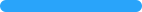 不是00%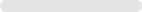 本题有效填写人次229选项小计比例有所提升229100%效果一般00%不理解00%本题有效填写人次229选项小计比例有效改善229100%一般00%不理解00%本题有效填写人次229选项小计比例非常必要229100%一般00%不必要00%本题有效填写人次229选项小计比例非常满意229100%一般00%不满意00%本题有效填写人次229